ПАМЯТКА О ПРАВИЛАХ ЗАКАЛИВАНИЯГРУДНОГО РЕБЕНКА Правила при проведении закаливающих процедур:Систематическое использование закаливающих процедур во все времена года, без перерывов.Постепенное увеличение дозы раздражающего действия.Учет возрастных и индивидуальных особенностей организма ребенка.Все закаливающие процедуры должны проводиться на фоне положительных эмоций.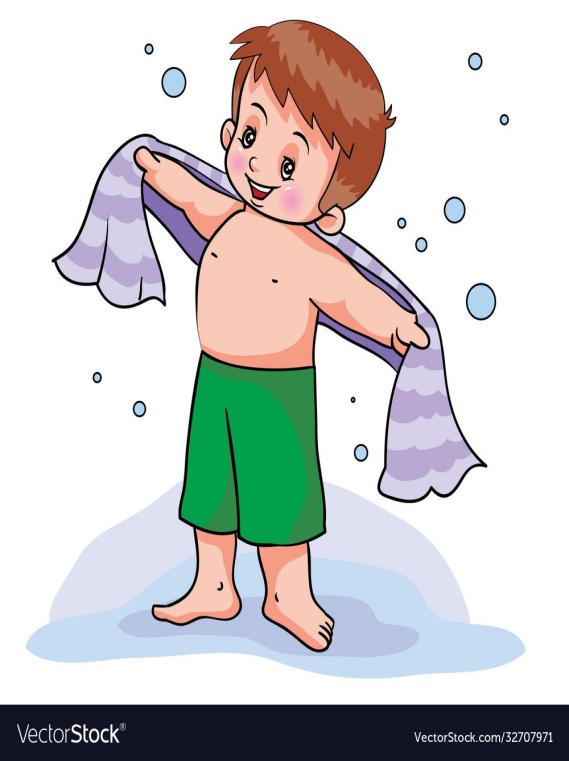 Схема закаливания (обтирание):Начальная температура воды 30°С, а затем снижать каждые 2 дня на 1°С, доводя до 22°С.Сначала умываем лицо, а затем обтираем руки и ноги.Выполнила студентка 217 группы Карасева Екатерина Геннадьевна